MANDÁTUMIGAZOLÁS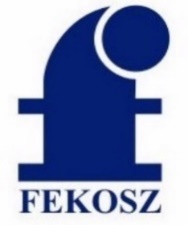 P.h.	kollégiumi önkormányzat vezetője	kollégiumigazgatóA FEKOSZ 2020. szeptember 18-án tartandó küldöttgyűlésén csak a fenti mandátumigazoláson szereplő küldöttek rendelkeznek szavazati joggal!A küldöttgyűlésre kérjük elhozni a mandátumigazolás eredeti, lepecsételt példányát!Intézmény neve:Kollégium neve:Az első küldöttAz első küldöttNeve:Személyi igazolványának száma:A második küldöttA második küldöttNeve:Személyi igazolványának száma:A mandátumigazolást 2020. szeptember 17-ig kérjük eljuttatni a FEKOSZ irodájába:emailben az iroda@fekosz.hu címre.